On the 14th  of July 2021 International Project Directorate within the Ministry of Interior as a Programme Operator under the Home Affairs Progamme, Norwegian Financial Mechanism 2014-2021 will hold an information day for potential candidates under Call for proposals BGHOMEAFFAIRS-1.003 “Improving the national asylum and migration capacities, especially as regards provision of conditions for vulnerable migrants and in particular for unaccompanied minors”.The information day will be held on the videoconference platform WEBEX.The event access session will be active at 9:45 a.m. on July 14, 2021. To join the video conference, follow the link below:https://dmp.webex.com/join/ipdMore information on the use of the WEBEX platform can be found at the following link:https://help.webex.com/ld-nyw95a4-CiscoWebexMeetings/Webex-Meetings#Get-Started.The WEBEX platform can be used both by a computer and on a tablet.We are expecting you!International Projects Directorate - Ministry of Interior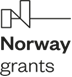 